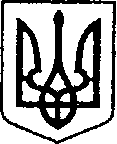                                                              УКРАЇНА                      	ЧЕРНІГІВСЬКА ОБЛАСТЬ	ПРОЕКТН І Ж И Н С Ь К А    М І С Ь К А    Р А Д А   44 сесія VII скликання                                                    Р І Ш Е Н Н Явід   08 листопада  2018 р.		м. Ніжин	                          №  24-44/2018Про внесення в перелік земельних ділянокнесільськогосподарського призначення, щопідлягають продажу власникам об’єктів нерухомогомайна, розміщеного на цих ділянках      Відповідно до статей 25, 26, 42, 59, 60, 73 Закону України «Про місцеве самоврядування в Україні», Земельного кодексу України,  Регламенту  Ніжинської міської ради Чернігівської області, затвердженим рішенням Ніжинської міської ради Чернігівської області VII скликання від 24 листопада 2015 року №1-2/2015                                (зі змінами),  керуючись рішенням Ніжинської міської ради від 26.09.2018 року             № 5-43/2018 «Про визначення відсоткового розміру авансового внеску вартості земельних ділянок за нормативною грошовою оцінкою»,  міська рада вирішила:          1. Внести в перелік земельних ділянок несільськогосподарського призначення, що підлягають продажу власникам об’єктів нерухомого майна, розміщеного на цій ділянці, земельну ділянку:           1.1. Земель житлової та громадської забудови (для будівництва та обслуговування будівель торгівлі),  площею 0,0561 га за адресою:                                             вул. Вокзальна, 1 в,  м. Ніжин  (кадастровий номер 7410400000:05:002:0068), яка використовується на підставі договору оренди земельної ділянки від 21.05.2018р., для розміщення та експлуатації  комплексу нежитлових будівель, які є власністю фізичної особи-підприємця – Крошки Сергія Олександровича, згідно договору купівлі-продажу частки комплексу нежитлових будівель від 10.05.2016 року № 437; витягу з Державного реєстру речових прав на нерухоме майно про реєстрацію права власності від 18.04.2017р., номер запису про право власності: 20098655.           1.2. Земель житлової та громадської забудови (для розміщення нежитлової будівлі магазину та закусочної), площею 0,0320 га за адресою:                                             вул. Воздвиженська, 13,  м. Ніжин  (кадастровий номер 7410400000:01:011:0109), яка використовується на підставі договору оренди земельної ділянки від 16.11.2017р., для розміщення нежитлової будівлі магазину та закусочної, які є власністю фізичної особи-підприємця – Ракоїд Юлії Олексіївни згідно договору дарування нежитлової будівлі, магазину та закусочної від 27.06.2017 року № 387.         Пункт 1.3. про внесення в перелік земельної ділянки несільськогосподарського призначення, що підлягає продажу власнику об’єктів нерухомого майна, розміщеного на цій ділянці, земель житлової та громадської забудови (для розміщення нежитлової будівлі магазину), площею 0,0343 га за адресою:  вул. Московська, 6 а,  м. Ніжин  (кадастровий номер 7410400000:04:001:0021), яка використовується на підставі договору оренди земельної ділянки від 03.07.2014р., для розміщення нежитлової будівлі магазину, яка є власністю фізичної особи-підприємця – Мокіна Віктора Валерійовича  згідно договору купівлі-продажу нежитлової будівлі  від 23.05.2002 року № 1104,  знято з порядку денного відповідно до  ч. 2 ст. 29 Регламенту Ніжинської міської ради Чернігівської області VII скликання.             1.4.  Відмовити  товариству з обмеженою відповідальністю «Агроресурс»    у внесенні в перелік земельної ділянки несільськогосподарського призначення, що підлягає продажу власнику об’єктів нерухомого майна, розміщеного на цій ділянці,  земель промисловості, транспорту, зв’язку, енергетики, оборони та іншого призначення  (для розміщення та експлуатації будівель і споруд додаткових транспортних послуг та допоміжних операцій), площею 0,1984 га за адресою: вул. Носівський шлях, 1, м. Ніжин  (кадастровий номер 7410400000:03:020:0017), яка використовується на підставі договору оренди земельної ділянки від 15.03.2018р., для розміщення нежитлової будівлі стоянки особистого транспорту,  яка є власністю товариства з обмеженою відповідальністю «Агроресурс» згідно договору купівлі-продажу нерухомого майна  від 27.09.2017 року № 2076, враховуючи зауваження відділу містобудування та архітектури   № 10-37/287  від  26.10.2018р.          Пункт 1.5. про внесення в перелік земельної ділянки несільськогосподарського призначення, що підлягає продажу власнику об’єктів нерухомого майна, розміщеного на цій ділянці,  земель житлової та громадської забудови (для розміщення та експлуатації основних, підсобних і допоміжних будівель та споруд підприємств переробної, машинобудівної та іншої промисловості),  площею 0,2748  га за адресою:  вул. Шолом Алейхема, 4а,  м. Ніжин  (кадастровий номер 7410400000:02:002:0014), яка використовується на підставі договору оренди земельної ділянки від 11.07.2018р., для розміщення нежитлових будівель, які є власністю Борисенко Катерини Михайлівни згідно договору купівлі-продажу нежитлових будівель  від 23.02.2018  року № 159  знято з порядку денного відповідно до  ч. 2 ст. 29 Регламенту Ніжинської міської ради Чернігівської області VII скликання.                   2. Фінансування робіт з проведення експертної грошової оцінки даних земельних ділянок здійснюється за рахунок внесеного покупцем авансового внеску  у розмірі  15 % вартості земельної ділянки, визначеної за нормативною грошовою оцінкою земельної ділянки.           3. Відділу земельних відносин виконавчого комітету Ніжинської міської ради забезпечити оприлюднення даного рішення на офіційному сайті Ніжинської міської ради протягом п’яти робочих днів з дня його прийняття.           4. Організацію виконання даного рішення покласти на першого заступника міського голови з питань  діяльності виконавчих органів ради                      Олійника Г.М. та на відділ земельних відносин.           5.  Контроль за виконанням даного рішення покласти на постійну комісію з питань земельних відносин, будівництва, архітектури, інвестиційного розвитку міста та децентралізації (голова комісії Деркач А.П.). Міський голова         				                                        А.В. ЛінникВізують:начальник відділу  земельних відносин						               В.М. Місансекретар міської ради							     В.В. Салогуб  перший заступник міського голови                                               з питань діяльності виконавчих органів ради                                                                                     Г.М. Олійникначальник відділу містобудуваннята архітектури, головний архітектор                                             В.Б. Мироненконачальник управління культури і туризму  				                     Ніжинської міської ради                                                                  Т.Ф. Бассакначальник відділу юридично-кадровогозабезпечення                              					        В.О. Легапостійна комісія міської ради з питань земельних відносин, будівництва,архітектури, інвестиційного розвитку                                             А.П. Деркачміста та децентралізаціїпостійна комісія міської ради з питаньрегламенту, депутатської діяльностіта етики, законності, правопорядку,антикорупційної політики, свободислова та зв’язків з громадськістю		        О.В. Щербак